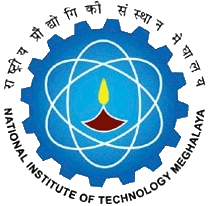 National Institute of Technology MeghalayaAn Institute of National ImportanceNational Institute of Technology MeghalayaAn Institute of National ImportanceNational Institute of Technology MeghalayaAn Institute of National ImportanceNational Institute of Technology MeghalayaAn Institute of National ImportanceNational Institute of Technology MeghalayaAn Institute of National ImportanceNational Institute of Technology MeghalayaAn Institute of National ImportanceNational Institute of Technology MeghalayaAn Institute of National ImportanceNational Institute of Technology MeghalayaAn Institute of National ImportanceNational Institute of Technology MeghalayaAn Institute of National ImportanceNational Institute of Technology MeghalayaAn Institute of National ImportanceNational Institute of Technology MeghalayaAn Institute of National ImportanceNational Institute of Technology MeghalayaAn Institute of National ImportanceNational Institute of Technology MeghalayaAn Institute of National ImportanceNational Institute of Technology MeghalayaAn Institute of National ImportanceNational Institute of Technology MeghalayaAn Institute of National ImportanceNational Institute of Technology MeghalayaAn Institute of National ImportanceNational Institute of Technology MeghalayaAn Institute of National ImportanceNational Institute of Technology MeghalayaAn Institute of National ImportanceNational Institute of Technology MeghalayaAn Institute of National ImportanceNational Institute of Technology MeghalayaAn Institute of National ImportanceNational Institute of Technology MeghalayaAn Institute of National ImportanceNational Institute of Technology MeghalayaAn Institute of National ImportanceCURRICULUMCURRICULUMCURRICULUMCURRICULUMCURRICULUMCURRICULUMProgrammeProgrammeProgrammeProgrammeBachelor of Technology in Civil EngineeringBachelor of Technology in Civil EngineeringBachelor of Technology in Civil EngineeringBachelor of Technology in Civil EngineeringBachelor of Technology in Civil EngineeringBachelor of Technology in Civil EngineeringBachelor of Technology in Civil EngineeringBachelor of Technology in Civil EngineeringBachelor of Technology in Civil EngineeringBachelor of Technology in Civil EngineeringBachelor of Technology in Civil EngineeringBachelor of Technology in Civil EngineeringBachelor of Technology in Civil EngineeringYear of RegulationYear of RegulationYear of RegulationYear of RegulationYear of RegulationYear of RegulationYear of RegulationYear of RegulationYear of Regulation2020-20212020-20212020-20212020-20212020-20212020-2021DepartmentDepartmentDepartmentDepartmentCivil EngineeringCivil EngineeringCivil EngineeringCivil EngineeringCivil EngineeringCivil EngineeringCivil EngineeringCivil EngineeringCivil EngineeringCivil EngineeringCivil EngineeringCivil EngineeringCivil EngineeringSemesterSemesterSemesterSemesterSemesterSemesterSemesterSemesterSemesterVVVVVVCourseCodeCourseCodeCourse NameCourse NameCourse NameCourse NameCourse NameCourse NameCourse NameCourse NamePre requisitePre requisitePre requisitePre requisiteCredit StructureCredit StructureCredit StructureCredit StructureCredit StructureCredit StructureCredit StructureCredit StructureMarks DistributionMarks DistributionMarks DistributionMarks DistributionMarks DistributionMarks DistributionMarks DistributionMarks DistributionMarks DistributionMarks DistributionCourseCodeCourseCodeCourse NameCourse NameCourse NameCourse NameCourse NameCourse NameCourse NameCourse NamePre requisitePre requisitePre requisitePre requisiteLLTTTPCCContinuous AssessmentContinuous AssessmentContinuous AssessmentContinuous AssessmentContinuous AssessmentContinuous AssessmentContinuous AssessmentContinuous AssessmentTotalTotalCE 351CE 351Geotechnical Engineering Lab- IGeotechnical Engineering Lab- IGeotechnical Engineering Lab- IGeotechnical Engineering Lab- IGeotechnical Engineering Lab- IGeotechnical Engineering Lab- IGeotechnical Engineering Lab- IGeotechnical Engineering Lab- INilNilNilNil00111222100100100100100100100100100100CourseObjectivesCourseObjectivesTo introduce basic properties of soilTo introduce basic properties of soilTo introduce basic properties of soilTo introduce basic properties of soilTo introduce basic properties of soilTo introduce basic properties of soilTo introduce basic properties of soilTo introduce basic properties of soilTo introduce basic properties of soilTo introduce basic properties of soilCourse OutcomesCourse OutcomesCourse OutcomesCourse OutcomesCO1CO1CO1Able to conduct simple tests to identify basic soil propertiesAble to conduct simple tests to identify basic soil propertiesAble to conduct simple tests to identify basic soil propertiesAble to conduct simple tests to identify basic soil propertiesAble to conduct simple tests to identify basic soil propertiesAble to conduct simple tests to identify basic soil propertiesAble to conduct simple tests to identify basic soil propertiesAble to conduct simple tests to identify basic soil propertiesAble to conduct simple tests to identify basic soil propertiesAble to conduct simple tests to identify basic soil propertiesAble to conduct simple tests to identify basic soil propertiesAble to conduct simple tests to identify basic soil propertiesAble to conduct simple tests to identify basic soil propertiesCourseObjectivesCourseObjectivesTo introduce Soil classificationTo introduce Soil classificationTo introduce Soil classificationTo introduce Soil classificationTo introduce Soil classificationTo introduce Soil classificationTo introduce Soil classificationTo introduce Soil classificationTo introduce Soil classificationTo introduce Soil classificationCourse OutcomesCourse OutcomesCourse OutcomesCourse OutcomesCO2CO2CO2Able to classify various soil typesAble to classify various soil typesAble to classify various soil typesAble to classify various soil typesAble to classify various soil typesAble to classify various soil typesAble to classify various soil typesAble to classify various soil typesAble to classify various soil typesAble to classify various soil typesAble to classify various soil typesAble to classify various soil typesAble to classify various soil typesCourseObjectivesCourseObjectivesTo introduce index and engineering properties of soilTo introduce index and engineering properties of soilTo introduce index and engineering properties of soilTo introduce index and engineering properties of soilTo introduce index and engineering properties of soilTo introduce index and engineering properties of soilTo introduce index and engineering properties of soilTo introduce index and engineering properties of soilTo introduce index and engineering properties of soilTo introduce index and engineering properties of soilCourse OutcomesCourse OutcomesCourse OutcomesCourse OutcomesCO3CO3CO3Able to conduct tests to compute the index properties (such as Atterberg limits etc.) Able to conduct tests to compute the index properties (such as Atterberg limits etc.) Able to conduct tests to compute the index properties (such as Atterberg limits etc.) Able to conduct tests to compute the index properties (such as Atterberg limits etc.) Able to conduct tests to compute the index properties (such as Atterberg limits etc.) Able to conduct tests to compute the index properties (such as Atterberg limits etc.) Able to conduct tests to compute the index properties (such as Atterberg limits etc.) Able to conduct tests to compute the index properties (such as Atterberg limits etc.) Able to conduct tests to compute the index properties (such as Atterberg limits etc.) Able to conduct tests to compute the index properties (such as Atterberg limits etc.) Able to conduct tests to compute the index properties (such as Atterberg limits etc.) Able to conduct tests to compute the index properties (such as Atterberg limits etc.) Able to conduct tests to compute the index properties (such as Atterberg limits etc.) CourseObjectivesCourseObjectivesCourse OutcomesCourse OutcomesCourse OutcomesCourse OutcomesCO4CO4CO4Able to conduct compaction test of soilAble to conduct compaction test of soilAble to conduct compaction test of soilAble to conduct compaction test of soilAble to conduct compaction test of soilAble to conduct compaction test of soilAble to conduct compaction test of soilAble to conduct compaction test of soilAble to conduct compaction test of soilAble to conduct compaction test of soilAble to conduct compaction test of soilAble to conduct compaction test of soilAble to conduct compaction test of soilCourseObjectivesCourseObjectivesCourse OutcomesCourse OutcomesCourse OutcomesCourse OutcomesCO5CO5CO5Able to conduct tests to compute engineering properties (such as permeability, shear strength) of soil for geotechnical site investigation.Able to conduct tests to compute engineering properties (such as permeability, shear strength) of soil for geotechnical site investigation.Able to conduct tests to compute engineering properties (such as permeability, shear strength) of soil for geotechnical site investigation.Able to conduct tests to compute engineering properties (such as permeability, shear strength) of soil for geotechnical site investigation.Able to conduct tests to compute engineering properties (such as permeability, shear strength) of soil for geotechnical site investigation.Able to conduct tests to compute engineering properties (such as permeability, shear strength) of soil for geotechnical site investigation.Able to conduct tests to compute engineering properties (such as permeability, shear strength) of soil for geotechnical site investigation.Able to conduct tests to compute engineering properties (such as permeability, shear strength) of soil for geotechnical site investigation.Able to conduct tests to compute engineering properties (such as permeability, shear strength) of soil for geotechnical site investigation.Able to conduct tests to compute engineering properties (such as permeability, shear strength) of soil for geotechnical site investigation.Able to conduct tests to compute engineering properties (such as permeability, shear strength) of soil for geotechnical site investigation.Able to conduct tests to compute engineering properties (such as permeability, shear strength) of soil for geotechnical site investigation.Able to conduct tests to compute engineering properties (such as permeability, shear strength) of soil for geotechnical site investigation.No.COsCOsMapping with Program Outcomes (POs)Mapping with Program Outcomes (POs)Mapping with Program Outcomes (POs)Mapping with Program Outcomes (POs)Mapping with Program Outcomes (POs)Mapping with Program Outcomes (POs)Mapping with Program Outcomes (POs)Mapping with Program Outcomes (POs)Mapping with Program Outcomes (POs)Mapping with Program Outcomes (POs)Mapping with Program Outcomes (POs)Mapping with Program Outcomes (POs)Mapping with Program Outcomes (POs)Mapping with Program Outcomes (POs)Mapping with Program Outcomes (POs)Mapping with Program Outcomes (POs)Mapping with Program Outcomes (POs)Mapping with Program Outcomes (POs)Mapping with Program Outcomes (POs)Mapping with Program Outcomes (POs)Mapping with Program Outcomes (POs)Mapping with Program Outcomes (POs)Mapping with PSOsMapping with PSOsMapping with PSOsMapping with PSOsMapping with PSOsMapping with PSOsMapping with PSOsNo.COsCOsPO1PO1PO2PO3PO4PO5PO6PO6PO7PO7PO8PO8PO9PO9PO9PO10PO10PO10PO11PO11PO12PO12PSO1PSO1PSO2PSO2PSO2PSO2PSO31CO1CO1330000000000111000000000333302CO2CO2330000000000111000000000333303CO3CO3330000000000111000000000333304CO4CO4330000000000111000000000333305CO5CO5SYLLABUSSYLLABUSSYLLABUSSYLLABUSSYLLABUSSYLLABUSSYLLABUSSYLLABUSSYLLABUSSYLLABUSSYLLABUSSYLLABUSSYLLABUSSYLLABUSSYLLABUSSYLLABUSSYLLABUSSYLLABUSSYLLABUSSYLLABUSSYLLABUSSYLLABUSSYLLABUSSYLLABUSSYLLABUSSYLLABUSSYLLABUSSYLLABUSSYLLABUSSYLLABUSSYLLABUSSYLLABUSNo.ContentContentContentContentContentContentContentContentContentContentContentContentContentContentContentContentContentContentContentContentContentContentContentHoursHoursHoursHoursHoursCOsCOsCOsITo determine the specific gravity of soilTo determine the specific gravity of soilTo determine the specific gravity of soilTo determine the specific gravity of soilTo determine the specific gravity of soilTo determine the specific gravity of soilTo determine the specific gravity of soilTo determine the specific gravity of soilTo determine the specific gravity of soilTo determine the specific gravity of soilTo determine the specific gravity of soilTo determine the specific gravity of soilTo determine the specific gravity of soilTo determine the specific gravity of soilTo determine the specific gravity of soilTo determine the specific gravity of soilTo determine the specific gravity of soilTo determine the specific gravity of soilTo determine the specific gravity of soilTo determine the specific gravity of soilTo determine the specific gravity of soilTo determine the specific gravity of soilTo determine the specific gravity of soil0202020202CO1CO1CO1IITo determine the water content of soil sampleTo determine the water content of soil sampleTo determine the water content of soil sampleTo determine the water content of soil sampleTo determine the water content of soil sampleTo determine the water content of soil sampleTo determine the water content of soil sampleTo determine the water content of soil sampleTo determine the water content of soil sampleTo determine the water content of soil sampleTo determine the water content of soil sampleTo determine the water content of soil sampleTo determine the water content of soil sampleTo determine the water content of soil sampleTo determine the water content of soil sampleTo determine the water content of soil sampleTo determine the water content of soil sampleTo determine the water content of soil sampleTo determine the water content of soil sampleTo determine the water content of soil sampleTo determine the water content of soil sampleTo determine the water content of soil sampleTo determine the water content of soil sample0202020202CO1CO1CO1IIIGrain size analysis of soilsGrain size analysis of soilsGrain size analysis of soilsGrain size analysis of soilsGrain size analysis of soilsGrain size analysis of soilsGrain size analysis of soilsGrain size analysis of soilsGrain size analysis of soilsGrain size analysis of soilsGrain size analysis of soilsGrain size analysis of soilsGrain size analysis of soilsGrain size analysis of soilsGrain size analysis of soilsGrain size analysis of soilsGrain size analysis of soilsGrain size analysis of soilsGrain size analysis of soilsGrain size analysis of soilsGrain size analysis of soilsGrain size analysis of soilsGrain size analysis of soils0404040404CO2CO2CO2IVTo estimate the consistency limit of fine-grained soilsTo estimate the consistency limit of fine-grained soilsTo estimate the consistency limit of fine-grained soilsTo estimate the consistency limit of fine-grained soilsTo estimate the consistency limit of fine-grained soilsTo estimate the consistency limit of fine-grained soilsTo estimate the consistency limit of fine-grained soilsTo estimate the consistency limit of fine-grained soilsTo estimate the consistency limit of fine-grained soilsTo estimate the consistency limit of fine-grained soilsTo estimate the consistency limit of fine-grained soilsTo estimate the consistency limit of fine-grained soilsTo estimate the consistency limit of fine-grained soilsTo estimate the consistency limit of fine-grained soilsTo estimate the consistency limit of fine-grained soilsTo estimate the consistency limit of fine-grained soilsTo estimate the consistency limit of fine-grained soilsTo estimate the consistency limit of fine-grained soilsTo estimate the consistency limit of fine-grained soilsTo estimate the consistency limit of fine-grained soilsTo estimate the consistency limit of fine-grained soilsTo estimate the consistency limit of fine-grained soilsTo estimate the consistency limit of fine-grained soils0606060606CO3CO3CO3VTo determine the optimum moisture content of soil.To determine the optimum moisture content of soil.To determine the optimum moisture content of soil.To determine the optimum moisture content of soil.To determine the optimum moisture content of soil.To determine the optimum moisture content of soil.To determine the optimum moisture content of soil.To determine the optimum moisture content of soil.To determine the optimum moisture content of soil.To determine the optimum moisture content of soil.To determine the optimum moisture content of soil.To determine the optimum moisture content of soil.To determine the optimum moisture content of soil.To determine the optimum moisture content of soil.To determine the optimum moisture content of soil.To determine the optimum moisture content of soil.To determine the optimum moisture content of soil.To determine the optimum moisture content of soil.To determine the optimum moisture content of soil.To determine the optimum moisture content of soil.To determine the optimum moisture content of soil.To determine the optimum moisture content of soil.To determine the optimum moisture content of soil.0404040404CO4CO4CO4VITo estimate shear strength of soils by vane shear test.To estimate shear strength of soils by vane shear test.To estimate shear strength of soils by vane shear test.To estimate shear strength of soils by vane shear test.To estimate shear strength of soils by vane shear test.To estimate shear strength of soils by vane shear test.To estimate shear strength of soils by vane shear test.To estimate shear strength of soils by vane shear test.To estimate shear strength of soils by vane shear test.To estimate shear strength of soils by vane shear test.To estimate shear strength of soils by vane shear test.To estimate shear strength of soils by vane shear test.To estimate shear strength of soils by vane shear test.To estimate shear strength of soils by vane shear test.To estimate shear strength of soils by vane shear test.To estimate shear strength of soils by vane shear test.To estimate shear strength of soils by vane shear test.To estimate shear strength of soils by vane shear test.To estimate shear strength of soils by vane shear test.To estimate shear strength of soils by vane shear test.To estimate shear strength of soils by vane shear test.To estimate shear strength of soils by vane shear test.To estimate shear strength of soils by vane shear test.0404040404CO5CO5CO5VIITo estimate the engineering properties of the soils by density test, CBR test, permeability testTo estimate the engineering properties of the soils by density test, CBR test, permeability testTo estimate the engineering properties of the soils by density test, CBR test, permeability testTo estimate the engineering properties of the soils by density test, CBR test, permeability testTo estimate the engineering properties of the soils by density test, CBR test, permeability testTo estimate the engineering properties of the soils by density test, CBR test, permeability testTo estimate the engineering properties of the soils by density test, CBR test, permeability testTo estimate the engineering properties of the soils by density test, CBR test, permeability testTo estimate the engineering properties of the soils by density test, CBR test, permeability testTo estimate the engineering properties of the soils by density test, CBR test, permeability testTo estimate the engineering properties of the soils by density test, CBR test, permeability testTo estimate the engineering properties of the soils by density test, CBR test, permeability testTo estimate the engineering properties of the soils by density test, CBR test, permeability testTo estimate the engineering properties of the soils by density test, CBR test, permeability testTo estimate the engineering properties of the soils by density test, CBR test, permeability testTo estimate the engineering properties of the soils by density test, CBR test, permeability testTo estimate the engineering properties of the soils by density test, CBR test, permeability testTo estimate the engineering properties of the soils by density test, CBR test, permeability testTo estimate the engineering properties of the soils by density test, CBR test, permeability testTo estimate the engineering properties of the soils by density test, CBR test, permeability testTo estimate the engineering properties of the soils by density test, CBR test, permeability testTo estimate the engineering properties of the soils by density test, CBR test, permeability testTo estimate the engineering properties of the soils by density test, CBR test, permeability test0202020202CO5CO5CO5Total HoursTotal HoursTotal HoursTotal HoursTotal HoursTotal HoursTotal HoursTotal HoursTotal HoursTotal HoursTotal HoursTotal HoursTotal HoursTotal HoursTotal HoursTotal HoursTotal HoursTotal HoursTotal HoursTotal HoursTotal HoursTotal HoursTotal HoursTotal Hours24242424Essential ReadingsEssential ReadingsEssential ReadingsEssential ReadingsEssential ReadingsEssential ReadingsEssential ReadingsEssential ReadingsEssential ReadingsEssential ReadingsEssential ReadingsEssential ReadingsEssential ReadingsEssential ReadingsEssential ReadingsEssential ReadingsEssential ReadingsEssential ReadingsEssential ReadingsEssential ReadingsEssential ReadingsEssential ReadingsEssential ReadingsEssential ReadingsEssential ReadingsEssential ReadingsEssential ReadingsEssential ReadingsEssential ReadingsEssential ReadingsEssential ReadingsEssential Readings1. Terzaghi K., Peck R. B. and Mesri G., “Soil Mechanics in Engineering Practice”, John Wiley & Sons.1. Terzaghi K., Peck R. B. and Mesri G., “Soil Mechanics in Engineering Practice”, John Wiley & Sons.1. Terzaghi K., Peck R. B. and Mesri G., “Soil Mechanics in Engineering Practice”, John Wiley & Sons.1. Terzaghi K., Peck R. B. and Mesri G., “Soil Mechanics in Engineering Practice”, John Wiley & Sons.1. Terzaghi K., Peck R. B. and Mesri G., “Soil Mechanics in Engineering Practice”, John Wiley & Sons.1. Terzaghi K., Peck R. B. and Mesri G., “Soil Mechanics in Engineering Practice”, John Wiley & Sons.1. Terzaghi K., Peck R. B. and Mesri G., “Soil Mechanics in Engineering Practice”, John Wiley & Sons.1. Terzaghi K., Peck R. B. and Mesri G., “Soil Mechanics in Engineering Practice”, John Wiley & Sons.1. Terzaghi K., Peck R. B. and Mesri G., “Soil Mechanics in Engineering Practice”, John Wiley & Sons.1. Terzaghi K., Peck R. B. and Mesri G., “Soil Mechanics in Engineering Practice”, John Wiley & Sons.1. Terzaghi K., Peck R. B. and Mesri G., “Soil Mechanics in Engineering Practice”, John Wiley & Sons.1. Terzaghi K., Peck R. B. and Mesri G., “Soil Mechanics in Engineering Practice”, John Wiley & Sons.1. Terzaghi K., Peck R. B. and Mesri G., “Soil Mechanics in Engineering Practice”, John Wiley & Sons.1. Terzaghi K., Peck R. B. and Mesri G., “Soil Mechanics in Engineering Practice”, John Wiley & Sons.1. Terzaghi K., Peck R. B. and Mesri G., “Soil Mechanics in Engineering Practice”, John Wiley & Sons.1. Terzaghi K., Peck R. B. and Mesri G., “Soil Mechanics in Engineering Practice”, John Wiley & Sons.1. Terzaghi K., Peck R. B. and Mesri G., “Soil Mechanics in Engineering Practice”, John Wiley & Sons.1. Terzaghi K., Peck R. B. and Mesri G., “Soil Mechanics in Engineering Practice”, John Wiley & Sons.1. Terzaghi K., Peck R. B. and Mesri G., “Soil Mechanics in Engineering Practice”, John Wiley & Sons.1. Terzaghi K., Peck R. B. and Mesri G., “Soil Mechanics in Engineering Practice”, John Wiley & Sons.1. Terzaghi K., Peck R. B. and Mesri G., “Soil Mechanics in Engineering Practice”, John Wiley & Sons.1. Terzaghi K., Peck R. B. and Mesri G., “Soil Mechanics in Engineering Practice”, John Wiley & Sons.1. Terzaghi K., Peck R. B. and Mesri G., “Soil Mechanics in Engineering Practice”, John Wiley & Sons.1. Terzaghi K., Peck R. B. and Mesri G., “Soil Mechanics in Engineering Practice”, John Wiley & Sons.1. Terzaghi K., Peck R. B. and Mesri G., “Soil Mechanics in Engineering Practice”, John Wiley & Sons.1. Terzaghi K., Peck R. B. and Mesri G., “Soil Mechanics in Engineering Practice”, John Wiley & Sons.1. Terzaghi K., Peck R. B. and Mesri G., “Soil Mechanics in Engineering Practice”, John Wiley & Sons.1. Terzaghi K., Peck R. B. and Mesri G., “Soil Mechanics in Engineering Practice”, John Wiley & Sons.1. Terzaghi K., Peck R. B. and Mesri G., “Soil Mechanics in Engineering Practice”, John Wiley & Sons.1. Terzaghi K., Peck R. B. and Mesri G., “Soil Mechanics in Engineering Practice”, John Wiley & Sons.1. Terzaghi K., Peck R. B. and Mesri G., “Soil Mechanics in Engineering Practice”, John Wiley & Sons.1. Terzaghi K., Peck R. B. and Mesri G., “Soil Mechanics in Engineering Practice”, John Wiley & Sons.2. Head K.H. (1982). Manual of Soil Laboratory Testing, Vol. 1, 2, 3, Whittles Publishing, Scotland, UK. 2. Head K.H. (1982). Manual of Soil Laboratory Testing, Vol. 1, 2, 3, Whittles Publishing, Scotland, UK. 2. Head K.H. (1982). Manual of Soil Laboratory Testing, Vol. 1, 2, 3, Whittles Publishing, Scotland, UK. 2. Head K.H. (1982). Manual of Soil Laboratory Testing, Vol. 1, 2, 3, Whittles Publishing, Scotland, UK. 2. Head K.H. (1982). Manual of Soil Laboratory Testing, Vol. 1, 2, 3, Whittles Publishing, Scotland, UK. 2. Head K.H. (1982). Manual of Soil Laboratory Testing, Vol. 1, 2, 3, Whittles Publishing, Scotland, UK. 2. Head K.H. (1982). Manual of Soil Laboratory Testing, Vol. 1, 2, 3, Whittles Publishing, Scotland, UK. 2. Head K.H. (1982). Manual of Soil Laboratory Testing, Vol. 1, 2, 3, Whittles Publishing, Scotland, UK. 2. Head K.H. (1982). Manual of Soil Laboratory Testing, Vol. 1, 2, 3, Whittles Publishing, Scotland, UK. 2. Head K.H. (1982). Manual of Soil Laboratory Testing, Vol. 1, 2, 3, Whittles Publishing, Scotland, UK. 2. Head K.H. (1982). Manual of Soil Laboratory Testing, Vol. 1, 2, 3, Whittles Publishing, Scotland, UK. 2. Head K.H. (1982). Manual of Soil Laboratory Testing, Vol. 1, 2, 3, Whittles Publishing, Scotland, UK. 2. Head K.H. (1982). Manual of Soil Laboratory Testing, Vol. 1, 2, 3, Whittles Publishing, Scotland, UK. 2. Head K.H. (1982). Manual of Soil Laboratory Testing, Vol. 1, 2, 3, Whittles Publishing, Scotland, UK. 2. Head K.H. (1982). Manual of Soil Laboratory Testing, Vol. 1, 2, 3, Whittles Publishing, Scotland, UK. 2. Head K.H. (1982). Manual of Soil Laboratory Testing, Vol. 1, 2, 3, Whittles Publishing, Scotland, UK. 2. Head K.H. (1982). Manual of Soil Laboratory Testing, Vol. 1, 2, 3, Whittles Publishing, Scotland, UK. 2. Head K.H. (1982). Manual of Soil Laboratory Testing, Vol. 1, 2, 3, Whittles Publishing, Scotland, UK. 2. Head K.H. (1982). Manual of Soil Laboratory Testing, Vol. 1, 2, 3, Whittles Publishing, Scotland, UK. 2. Head K.H. (1982). Manual of Soil Laboratory Testing, Vol. 1, 2, 3, Whittles Publishing, Scotland, UK. 2. Head K.H. (1982). Manual of Soil Laboratory Testing, Vol. 1, 2, 3, Whittles Publishing, Scotland, UK. 2. Head K.H. (1982). Manual of Soil Laboratory Testing, Vol. 1, 2, 3, Whittles Publishing, Scotland, UK. 2. Head K.H. (1982). Manual of Soil Laboratory Testing, Vol. 1, 2, 3, Whittles Publishing, Scotland, UK. 2. Head K.H. (1982). Manual of Soil Laboratory Testing, Vol. 1, 2, 3, Whittles Publishing, Scotland, UK. 2. Head K.H. (1982). Manual of Soil Laboratory Testing, Vol. 1, 2, 3, Whittles Publishing, Scotland, UK. 2. Head K.H. (1982). Manual of Soil Laboratory Testing, Vol. 1, 2, 3, Whittles Publishing, Scotland, UK. 2. Head K.H. (1982). Manual of Soil Laboratory Testing, Vol. 1, 2, 3, Whittles Publishing, Scotland, UK. 2. Head K.H. (1982). Manual of Soil Laboratory Testing, Vol. 1, 2, 3, Whittles Publishing, Scotland, UK. 2. Head K.H. (1982). Manual of Soil Laboratory Testing, Vol. 1, 2, 3, Whittles Publishing, Scotland, UK. 2. Head K.H. (1982). Manual of Soil Laboratory Testing, Vol. 1, 2, 3, Whittles Publishing, Scotland, UK. 2. Head K.H. (1982). Manual of Soil Laboratory Testing, Vol. 1, 2, 3, Whittles Publishing, Scotland, UK. 2. Head K.H. (1982). Manual of Soil Laboratory Testing, Vol. 1, 2, 3, Whittles Publishing, Scotland, UK. 3. IS 2720 (Various parts). Methods of Test for Soils, Bureau of Indian Standards. 3. IS 2720 (Various parts). Methods of Test for Soils, Bureau of Indian Standards. 3. IS 2720 (Various parts). Methods of Test for Soils, Bureau of Indian Standards. 3. IS 2720 (Various parts). Methods of Test for Soils, Bureau of Indian Standards. 3. IS 2720 (Various parts). Methods of Test for Soils, Bureau of Indian Standards. 3. IS 2720 (Various parts). Methods of Test for Soils, Bureau of Indian Standards. 3. IS 2720 (Various parts). Methods of Test for Soils, Bureau of Indian Standards. 3. IS 2720 (Various parts). Methods of Test for Soils, Bureau of Indian Standards. 3. IS 2720 (Various parts). Methods of Test for Soils, Bureau of Indian Standards. 3. IS 2720 (Various parts). Methods of Test for Soils, Bureau of Indian Standards. 3. IS 2720 (Various parts). Methods of Test for Soils, Bureau of Indian Standards. 3. IS 2720 (Various parts). Methods of Test for Soils, Bureau of Indian Standards. 3. IS 2720 (Various parts). Methods of Test for Soils, Bureau of Indian Standards. 3. IS 2720 (Various parts). Methods of Test for Soils, Bureau of Indian Standards. 3. IS 2720 (Various parts). Methods of Test for Soils, Bureau of Indian Standards. 3. IS 2720 (Various parts). Methods of Test for Soils, Bureau of Indian Standards. 3. IS 2720 (Various parts). Methods of Test for Soils, Bureau of Indian Standards. 3. IS 2720 (Various parts). Methods of Test for Soils, Bureau of Indian Standards. 3. IS 2720 (Various parts). Methods of Test for Soils, Bureau of Indian Standards. 3. IS 2720 (Various parts). Methods of Test for Soils, Bureau of Indian Standards. 3. IS 2720 (Various parts). Methods of Test for Soils, Bureau of Indian Standards. 3. IS 2720 (Various parts). Methods of Test for Soils, Bureau of Indian Standards. 3. IS 2720 (Various parts). Methods of Test for Soils, Bureau of Indian Standards. 3. IS 2720 (Various parts). Methods of Test for Soils, Bureau of Indian Standards. 3. IS 2720 (Various parts). Methods of Test for Soils, Bureau of Indian Standards. 3. IS 2720 (Various parts). Methods of Test for Soils, Bureau of Indian Standards. 3. IS 2720 (Various parts). Methods of Test for Soils, Bureau of Indian Standards. 3. IS 2720 (Various parts). Methods of Test for Soils, Bureau of Indian Standards. 3. IS 2720 (Various parts). Methods of Test for Soils, Bureau of Indian Standards. 3. IS 2720 (Various parts). Methods of Test for Soils, Bureau of Indian Standards. 3. IS 2720 (Various parts). Methods of Test for Soils, Bureau of Indian Standards. 3. IS 2720 (Various parts). Methods of Test for Soils, Bureau of Indian Standards. Supplementary ReadingsSupplementary ReadingsSupplementary ReadingsSupplementary ReadingsSupplementary ReadingsSupplementary ReadingsSupplementary ReadingsSupplementary ReadingsSupplementary ReadingsSupplementary ReadingsSupplementary ReadingsSupplementary ReadingsSupplementary ReadingsSupplementary ReadingsSupplementary ReadingsSupplementary ReadingsSupplementary ReadingsSupplementary ReadingsSupplementary ReadingsSupplementary ReadingsSupplementary ReadingsSupplementary ReadingsSupplementary ReadingsSupplementary ReadingsSupplementary ReadingsSupplementary ReadingsSupplementary ReadingsSupplementary ReadingsSupplementary ReadingsSupplementary ReadingsSupplementary ReadingsSupplementary Readings1. Bowles J.E. (1979). Physical and Geotechnical Properties of Soils, McGraw Hill Publishers.1. Bowles J.E. (1979). Physical and Geotechnical Properties of Soils, McGraw Hill Publishers.1. Bowles J.E. (1979). Physical and Geotechnical Properties of Soils, McGraw Hill Publishers.1. Bowles J.E. (1979). Physical and Geotechnical Properties of Soils, McGraw Hill Publishers.1. Bowles J.E. (1979). Physical and Geotechnical Properties of Soils, McGraw Hill Publishers.1. Bowles J.E. (1979). Physical and Geotechnical Properties of Soils, McGraw Hill Publishers.1. Bowles J.E. (1979). Physical and Geotechnical Properties of Soils, McGraw Hill Publishers.1. Bowles J.E. (1979). Physical and Geotechnical Properties of Soils, McGraw Hill Publishers.1. Bowles J.E. (1979). Physical and Geotechnical Properties of Soils, McGraw Hill Publishers.1. Bowles J.E. (1979). Physical and Geotechnical Properties of Soils, McGraw Hill Publishers.1. Bowles J.E. (1979). Physical and Geotechnical Properties of Soils, McGraw Hill Publishers.1. Bowles J.E. (1979). Physical and Geotechnical Properties of Soils, McGraw Hill Publishers.1. Bowles J.E. (1979). Physical and Geotechnical Properties of Soils, McGraw Hill Publishers.1. Bowles J.E. (1979). Physical and Geotechnical Properties of Soils, McGraw Hill Publishers.1. Bowles J.E. (1979). Physical and Geotechnical Properties of Soils, McGraw Hill Publishers.1. Bowles J.E. (1979). Physical and Geotechnical Properties of Soils, McGraw Hill Publishers.1. Bowles J.E. (1979). Physical and Geotechnical Properties of Soils, McGraw Hill Publishers.1. Bowles J.E. (1979). Physical and Geotechnical Properties of Soils, McGraw Hill Publishers.1. Bowles J.E. (1979). Physical and Geotechnical Properties of Soils, McGraw Hill Publishers.1. Bowles J.E. (1979). Physical and Geotechnical Properties of Soils, McGraw Hill Publishers.1. Bowles J.E. (1979). Physical and Geotechnical Properties of Soils, McGraw Hill Publishers.1. Bowles J.E. (1979). Physical and Geotechnical Properties of Soils, McGraw Hill Publishers.1. Bowles J.E. (1979). Physical and Geotechnical Properties of Soils, McGraw Hill Publishers.1. Bowles J.E. (1979). Physical and Geotechnical Properties of Soils, McGraw Hill Publishers.1. Bowles J.E. (1979). Physical and Geotechnical Properties of Soils, McGraw Hill Publishers.1. Bowles J.E. (1979). Physical and Geotechnical Properties of Soils, McGraw Hill Publishers.1. Bowles J.E. (1979). Physical and Geotechnical Properties of Soils, McGraw Hill Publishers.1. Bowles J.E. (1979). Physical and Geotechnical Properties of Soils, McGraw Hill Publishers.1. Bowles J.E. (1979). Physical and Geotechnical Properties of Soils, McGraw Hill Publishers.1. Bowles J.E. (1979). Physical and Geotechnical Properties of Soils, McGraw Hill Publishers.1. Bowles J.E. (1979). Physical and Geotechnical Properties of Soils, McGraw Hill Publishers.1. Bowles J.E. (1979). Physical and Geotechnical Properties of Soils, McGraw Hill Publishers.2. Lambe (1951). Soil Testing in Engineering, Wiley & Sons.2. Lambe (1951). Soil Testing in Engineering, Wiley & Sons.2. Lambe (1951). Soil Testing in Engineering, Wiley & Sons.2. Lambe (1951). Soil Testing in Engineering, Wiley & Sons.2. Lambe (1951). Soil Testing in Engineering, Wiley & Sons.2. Lambe (1951). Soil Testing in Engineering, Wiley & Sons.2. Lambe (1951). Soil Testing in Engineering, Wiley & Sons.2. Lambe (1951). Soil Testing in Engineering, Wiley & Sons.2. Lambe (1951). Soil Testing in Engineering, Wiley & Sons.2. Lambe (1951). Soil Testing in Engineering, Wiley & Sons.2. Lambe (1951). Soil Testing in Engineering, Wiley & Sons.2. Lambe (1951). Soil Testing in Engineering, Wiley & Sons.2. Lambe (1951). Soil Testing in Engineering, Wiley & Sons.2. Lambe (1951). Soil Testing in Engineering, Wiley & Sons.2. Lambe (1951). Soil Testing in Engineering, Wiley & Sons.2. Lambe (1951). Soil Testing in Engineering, Wiley & Sons.2. Lambe (1951). Soil Testing in Engineering, Wiley & Sons.2. Lambe (1951). Soil Testing in Engineering, Wiley & Sons.2. Lambe (1951). Soil Testing in Engineering, Wiley & Sons.2. Lambe (1951). Soil Testing in Engineering, Wiley & Sons.2. Lambe (1951). Soil Testing in Engineering, Wiley & Sons.2. Lambe (1951). Soil Testing in Engineering, Wiley & Sons.2. Lambe (1951). Soil Testing in Engineering, Wiley & Sons.2. Lambe (1951). Soil Testing in Engineering, Wiley & Sons.2. Lambe (1951). Soil Testing in Engineering, Wiley & Sons.2. Lambe (1951). Soil Testing in Engineering, Wiley & Sons.2. Lambe (1951). Soil Testing in Engineering, Wiley & Sons.2. Lambe (1951). Soil Testing in Engineering, Wiley & Sons.2. Lambe (1951). Soil Testing in Engineering, Wiley & Sons.2. Lambe (1951). Soil Testing in Engineering, Wiley & Sons.2. Lambe (1951). Soil Testing in Engineering, Wiley & Sons.2. Lambe (1951). Soil Testing in Engineering, Wiley & Sons.3. Punmia B.C., “Soil Mechanic and Foundation Engineering”, Laxmi Publication Pvt. Ltd.3. Punmia B.C., “Soil Mechanic and Foundation Engineering”, Laxmi Publication Pvt. Ltd.3. Punmia B.C., “Soil Mechanic and Foundation Engineering”, Laxmi Publication Pvt. Ltd.3. Punmia B.C., “Soil Mechanic and Foundation Engineering”, Laxmi Publication Pvt. Ltd.3. Punmia B.C., “Soil Mechanic and Foundation Engineering”, Laxmi Publication Pvt. Ltd.3. Punmia B.C., “Soil Mechanic and Foundation Engineering”, Laxmi Publication Pvt. Ltd.3. Punmia B.C., “Soil Mechanic and Foundation Engineering”, Laxmi Publication Pvt. Ltd.3. Punmia B.C., “Soil Mechanic and Foundation Engineering”, Laxmi Publication Pvt. Ltd.3. Punmia B.C., “Soil Mechanic and Foundation Engineering”, Laxmi Publication Pvt. Ltd.3. Punmia B.C., “Soil Mechanic and Foundation Engineering”, Laxmi Publication Pvt. Ltd.3. Punmia B.C., “Soil Mechanic and Foundation Engineering”, Laxmi Publication Pvt. Ltd.3. Punmia B.C., “Soil Mechanic and Foundation Engineering”, Laxmi Publication Pvt. Ltd.3. Punmia B.C., “Soil Mechanic and Foundation Engineering”, Laxmi Publication Pvt. Ltd.3. Punmia B.C., “Soil Mechanic and Foundation Engineering”, Laxmi Publication Pvt. Ltd.3. Punmia B.C., “Soil Mechanic and Foundation Engineering”, Laxmi Publication Pvt. Ltd.3. Punmia B.C., “Soil Mechanic and Foundation Engineering”, Laxmi Publication Pvt. Ltd.3. Punmia B.C., “Soil Mechanic and Foundation Engineering”, Laxmi Publication Pvt. Ltd.3. Punmia B.C., “Soil Mechanic and Foundation Engineering”, Laxmi Publication Pvt. Ltd.3. Punmia B.C., “Soil Mechanic and Foundation Engineering”, Laxmi Publication Pvt. Ltd.3. Punmia B.C., “Soil Mechanic and Foundation Engineering”, Laxmi Publication Pvt. Ltd.3. Punmia B.C., “Soil Mechanic and Foundation Engineering”, Laxmi Publication Pvt. Ltd.3. Punmia B.C., “Soil Mechanic and Foundation Engineering”, Laxmi Publication Pvt. Ltd.3. Punmia B.C., “Soil Mechanic and Foundation Engineering”, Laxmi Publication Pvt. Ltd.3. Punmia B.C., “Soil Mechanic and Foundation Engineering”, Laxmi Publication Pvt. Ltd.3. Punmia B.C., “Soil Mechanic and Foundation Engineering”, Laxmi Publication Pvt. Ltd.3. Punmia B.C., “Soil Mechanic and Foundation Engineering”, Laxmi Publication Pvt. Ltd.3. Punmia B.C., “Soil Mechanic and Foundation Engineering”, Laxmi Publication Pvt. Ltd.3. Punmia B.C., “Soil Mechanic and Foundation Engineering”, Laxmi Publication Pvt. Ltd.3. Punmia B.C., “Soil Mechanic and Foundation Engineering”, Laxmi Publication Pvt. Ltd.3. Punmia B.C., “Soil Mechanic and Foundation Engineering”, Laxmi Publication Pvt. Ltd.3. Punmia B.C., “Soil Mechanic and Foundation Engineering”, Laxmi Publication Pvt. Ltd.3. Punmia B.C., “Soil Mechanic and Foundation Engineering”, Laxmi Publication Pvt. Ltd.4. Mandal J.N. and Divshikar D.G. (1994). Soil Testing in Civil Engineering, Oxford & IBH Publishing Company Pvt. Ltd., New Delhi.4. Mandal J.N. and Divshikar D.G. (1994). Soil Testing in Civil Engineering, Oxford & IBH Publishing Company Pvt. Ltd., New Delhi.4. Mandal J.N. and Divshikar D.G. (1994). Soil Testing in Civil Engineering, Oxford & IBH Publishing Company Pvt. Ltd., New Delhi.4. Mandal J.N. and Divshikar D.G. (1994). Soil Testing in Civil Engineering, Oxford & IBH Publishing Company Pvt. Ltd., New Delhi.4. Mandal J.N. and Divshikar D.G. (1994). Soil Testing in Civil Engineering, Oxford & IBH Publishing Company Pvt. Ltd., New Delhi.4. Mandal J.N. and Divshikar D.G. (1994). Soil Testing in Civil Engineering, Oxford & IBH Publishing Company Pvt. Ltd., New Delhi.4. Mandal J.N. and Divshikar D.G. (1994). Soil Testing in Civil Engineering, Oxford & IBH Publishing Company Pvt. Ltd., New Delhi.4. Mandal J.N. and Divshikar D.G. (1994). Soil Testing in Civil Engineering, Oxford & IBH Publishing Company Pvt. Ltd., New Delhi.4. Mandal J.N. and Divshikar D.G. (1994). Soil Testing in Civil Engineering, Oxford & IBH Publishing Company Pvt. Ltd., New Delhi.4. Mandal J.N. and Divshikar D.G. (1994). Soil Testing in Civil Engineering, Oxford & IBH Publishing Company Pvt. Ltd., New Delhi.4. Mandal J.N. and Divshikar D.G. (1994). Soil Testing in Civil Engineering, Oxford & IBH Publishing Company Pvt. Ltd., New Delhi.4. Mandal J.N. and Divshikar D.G. (1994). Soil Testing in Civil Engineering, Oxford & IBH Publishing Company Pvt. Ltd., New Delhi.4. Mandal J.N. and Divshikar D.G. (1994). Soil Testing in Civil Engineering, Oxford & IBH Publishing Company Pvt. Ltd., New Delhi.4. Mandal J.N. and Divshikar D.G. (1994). Soil Testing in Civil Engineering, Oxford & IBH Publishing Company Pvt. Ltd., New Delhi.4. Mandal J.N. and Divshikar D.G. (1994). Soil Testing in Civil Engineering, Oxford & IBH Publishing Company Pvt. Ltd., New Delhi.4. Mandal J.N. and Divshikar D.G. (1994). Soil Testing in Civil Engineering, Oxford & IBH Publishing Company Pvt. Ltd., New Delhi.4. Mandal J.N. and Divshikar D.G. (1994). Soil Testing in Civil Engineering, Oxford & IBH Publishing Company Pvt. Ltd., New Delhi.4. Mandal J.N. and Divshikar D.G. (1994). Soil Testing in Civil Engineering, Oxford & IBH Publishing Company Pvt. Ltd., New Delhi.4. Mandal J.N. and Divshikar D.G. (1994). Soil Testing in Civil Engineering, Oxford & IBH Publishing Company Pvt. Ltd., New Delhi.4. Mandal J.N. and Divshikar D.G. (1994). Soil Testing in Civil Engineering, Oxford & IBH Publishing Company Pvt. Ltd., New Delhi.4. Mandal J.N. and Divshikar D.G. (1994). Soil Testing in Civil Engineering, Oxford & IBH Publishing Company Pvt. Ltd., New Delhi.4. Mandal J.N. and Divshikar D.G. (1994). Soil Testing in Civil Engineering, Oxford & IBH Publishing Company Pvt. Ltd., New Delhi.4. Mandal J.N. and Divshikar D.G. (1994). Soil Testing in Civil Engineering, Oxford & IBH Publishing Company Pvt. Ltd., New Delhi.4. Mandal J.N. and Divshikar D.G. (1994). Soil Testing in Civil Engineering, Oxford & IBH Publishing Company Pvt. Ltd., New Delhi.4. Mandal J.N. and Divshikar D.G. (1994). Soil Testing in Civil Engineering, Oxford & IBH Publishing Company Pvt. Ltd., New Delhi.4. Mandal J.N. and Divshikar D.G. (1994). Soil Testing in Civil Engineering, Oxford & IBH Publishing Company Pvt. Ltd., New Delhi.4. Mandal J.N. and Divshikar D.G. (1994). Soil Testing in Civil Engineering, Oxford & IBH Publishing Company Pvt. Ltd., New Delhi.4. Mandal J.N. and Divshikar D.G. (1994). Soil Testing in Civil Engineering, Oxford & IBH Publishing Company Pvt. Ltd., New Delhi.4. Mandal J.N. and Divshikar D.G. (1994). Soil Testing in Civil Engineering, Oxford & IBH Publishing Company Pvt. Ltd., New Delhi.4. Mandal J.N. and Divshikar D.G. (1994). Soil Testing in Civil Engineering, Oxford & IBH Publishing Company Pvt. Ltd., New Delhi.4. Mandal J.N. and Divshikar D.G. (1994). Soil Testing in Civil Engineering, Oxford & IBH Publishing Company Pvt. Ltd., New Delhi.4. Mandal J.N. and Divshikar D.G. (1994). Soil Testing in Civil Engineering, Oxford & IBH Publishing Company Pvt. Ltd., New Delhi.